Orientaciones para trabajo semanal                         a distancia  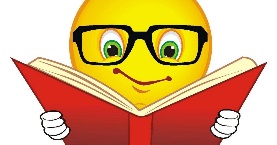 Profesor/ a:  Jessica Troncoso Díaz                                                                               Teléfono:986672289              Correo: jtroncoso@mlbombal.cl                                        Educadora Pie: Claudia CarrascoTeléfono:977581017              Correo: ccarrasco@mlbombal.clCurso:NT1 y NT2                        Semana: OctubreUnidad: Conociendo mi liceoObjetivo de la Clase: comunicar algunos relatos sobre hechos significativos del pasado de su comunidad y país, apoyándose  en recursos tales como;  fotografías y videos,Indicaciones para el trabajo del estudiante:MARTES Busca por internet fotografías de nuestro liceo, como era antes y cómo es ahora., busca semejanzas y diferencias entre ellas. Enviar un audio o dibujo de las características que encuentres y reflexiona y piensa: que te gustaría que tuviera nuestro liceo? Le agregarías algo?MIÉRCOLESPiensa en nuestro liceo y ahora piensa, ¿cómo lo podríamos cuidar?, recuerdas que habían lugares donde se podía reciclar?  ¿Cómo cuidamos nuestros árboles y flores del patio?¿qué acciones realizamos para cuidarlo?¿es importante cuidar nuestro entorno?Realiza un dibujo con acciones para cuidar y proteger nuestro liceo, hogar y nuestro entorno JUEVESComentar sobre los objetos tecnológicos que encontramos en nuestro Liceo , en nuestro hogar ¿Cuáles conoces tú? ¿Cuáles has visto en el liceo?¿ Por qué crees que se inventaron?  ¿Cuál es su utilidad? (investiga sobre un objeto tecnológico que ocupamos en el liceo) como  por ejemplo: radio, televisión, computador, etc. Envía un audio, dibujo o video de lo investigado.